Eingangsstempel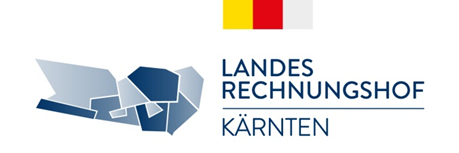 BEWERBUNGum Aufnahme in den LandesdienstLEBENSLAUF(es kann auch ein Ausdruck beigelegt werden) siehe MerkblattMit allfälligen Arbeitsproben bzw. Tests sowie der EDV-mäßigen Erfassung und Verarbeitung meiner Personal- bzw. Bewerberdaten im Rahmen des Auswahlverfahrens erkläre ich mich einverstanden. Zugleich versichere ich, die vorstehenden Angaben nach bestem Wissen und Gewissen gemacht zu haben. Ich nehme zur Kenntnis, dass ich bei wissentlich unterlassenen oder falsch gemachten Angaben mit dem Ausschluss aus dem Auswahlverfahren zu rechnen habe und dass der Dienstgeber zur sofortigen Entlassung berechtigt ist, sofern sich nach einer allfälligen Aufnahme nachträglich herausstellen sollte, dass die Aufnahme durch unwahre Angaben, ungültige Urkunden oder durch Verschweigen von Umständen erschlichen wurde (§ 81 Kärntner Landesvertragsbedienstetengesetz 1994, i.d.g.F.). Außerdem nehme ich zur Kenntnis, dass ein Ersatz allfälliger Anreisekosten oder Aufwendungen im Hinblick auf die Teilnahme am Auswahlverfahren nicht möglich ist..............................................................	.....................................................................	Ort, Datum	Unterschrift des Bewerbers/der BewerberinBeilagen: _________ siehe MerkblattMERKBLATTFolgende Punkte sind für die Einbeziehung in das Auswahlverfahren genau zu beachten:1.) 	Für eine Bewerbung ist der vorliegende Bewerbungsbogen zu verwenden (bitte dem Bewerbungsbogen keine Mappen, Klarsichtfolien etc. beifügen!). Alle für Sie zutreffenden Daten (Personaldaten, Ausbildungsdaten) sind bekanntzugeben, um eine Einbeziehung in das Auswahlverfahren zu ermöglichen.2.)	Die Bewerbung muss spätestens am letzten Tag der Bewerbungsfrist beim Kärntner Landesrechnungshof einlangen, es gilt das Datum des Eingangsstempels. Die Einbringungsfrist ist der jeweiligen Ausschreibung zu entnehmen.3.)	Die in der jeweiligen Ausschreibung festgehaltenen Bedingungen sind zu beachten. Diese Bedingungen müssen spätestens am letzten Tag der Bewerbungsfrist erfüllt sein. Verständigungen erfolgen grundsätzlich auf schriftlichem Wege. Für weitere Auskünfte: Tel.Nr.: +43 676 83332 202; E-Mail: office@lrh-ktn.at	Vorlage von Zeugnissen. Die Erfüllung der Anstellungserfordernisse laut Ausschreibung ist mit geeigneten Nachweisen (in Kopie) zu belegen.	Dazu gehören:	Abschlusszeugnisse		Reifeprüfungszeugnisse		Promotions- und Sponsionsurkunden		Diplome usw.	Angabe der einschlägigen Weiterbildung im erlernten Beruf bzw. zusätzlich erworbene Kenntnisse (z.B. Sprachkenntnisse, EDV-Kenntnisse usw.)	Datenschutzerklärung:Verantwortlicher:Kärntner LandesrechnungshofKaufmanngasse 13H9020 Klagenfurt am WörtherseeZweck und Rechtsgrundlage:Ihre persönlichen Daten in diesem Bewerbungsbogen und in sonstigen der Bewerbung angeschlossenen Unterlagen werden zum Zweck der Bearbeitung im Rahmen der Durchführung eines Auswahlverfahrens (Objektivierungsverfahrens) nach den Bestimmungen des Kärntner Objektivierungsgesetzes (K-OG), LGBl. Nr. 98/1992, in der geltenden Fassung, i.V.m. der Kärntner Objektivierungsverordnung, LGBl. Nr. 1/1993, in der geltenden Fassung, verwendet.Durch die Übermittlung der Bewerbung stellen Sie uns Ihre Unterlagen für den Auswahlprozess zur Verfügung.Die Erhebung und Verarbeitung Ihrer Daten erfolgt zweckgebunden für die konkrete Stelle beim Kärntner Landesrechnungshof, für die Sie sich um Aufnahme in den Kärntner Landesdienst bewerben.Empfänger:Die Weitergabe bzw. Vorlage von Bewerbungsdaten erfolgt an die auf Grund der gesetzlichen Bestimmungen des K-OG jeweils bestellten Gutachter/-innen, die zur Bewertung der Verfahrensschritte des Auswahlverfahrens heranzuziehen sind, gegebenenfalls auch an die für Personalangelgenheiten zuständigen Dienststellen des Landes, an die Kärntner Landesregierung, an den Kärntner Landtag und im Prüfungsfall auch an den Österreichischen Rechnungshof. Diese Personen stellen im Rahmen des Verwendungszweckes sicher, dass die Vertraulichkeit der Daten i.S.d.DSGVO gewahrt wird.Dauer der Speicherung:Nach Abschluss des Auswahlprozesses werden, wenn es zu keiner Aufnahme in den Landesdienst kommt, die Bewerbungsinformationen und die aus dem Auswahlverfahren resultierenden Daten – basierend auf den Bestimmungen des K-OG, sowie den Skartierungsrichtlinien des Amtes (Kanzleiordnung) - jedenfalls drei Jahre aufbewahrt bzw. gespeichert.Personenbezogene Daten dürfen zu im öffentlichen Interesse liegenden Archivzwecken, zu wissenschaftlichen oder zu historischen Forschungszwecken oder zu statistischen Zwecken über die Speicherdauer hinaus verarbeitet werden, soweit diese Daten nach dem 2. und 3. Abschnitt des Kärntner Landesarchivgesetzes dem Verfahren der Archivierung sowie den Regeln über die Benützung von Archivalien des Kärntner Landearchivs oder statistischen Tätigkeiten und Erhebungen nach dem 5. Abschnitt des Kärntner Informations- und Statistikgesetzes unterliegen.Rechte der Betroffenen:Als Bewerber/-in haben Sie das Recht auf Auskunft über die Sie betreffenden personenbezogenen Daten, auf Berichtigung, Löschung, Widerspruch oder auf Einschränkung der Verarbeitung. Ein Löschungswunsch führt jedenfalls zu einer Beendigung des Bewerbungsverfahrens, es können keine Auskünfte zum Verfahrensablauf mehr erteilt werden.Kontaktdaten des Datenschutzbeauftragten:Kärntner LandesrechnungshofDatenschutzbeauftragterKaufmanngasse 13H9020 Klagenfurt am WörtherseeE-Mail: office@lrh-ktn.atTelefon +43 676 83332 202Beschwerde:Im Beschwerdefall kommt der Datenschutzbehörde als Aufsichtsbehörde die Prüfkompetenz zu.Österreichische DatenschutzbehördeWickenburggasse 81080 WienFüllen Sie bitte den Bogen aus. Beachten Sie das Merkblatt auf der letzten Seite.
 Zutreffendes bitte ankreuzen.Füllen Sie bitte den Bogen aus. Beachten Sie das Merkblatt auf der letzten Seite.
 Zutreffendes bitte ankreuzen.Füllen Sie bitte den Bogen aus. Beachten Sie das Merkblatt auf der letzten Seite.
 Zutreffendes bitte ankreuzen.Raum für amtlicheAn denAn denAn denVermerkeKärntner LandesrechnungshofKärntner LandesrechnungshofKärntner LandesrechnungshofKaufmanngasse 13HKaufmanngasse 13HKaufmanngasse 13H9020 Klagenfurt am Wörthersee9020 Klagenfurt am Wörthersee9020 Klagenfurt am WörtherseeBezug:  Ausschreibung vom ..............................  in der ........................................................Bezug:  Ausschreibung vom ..............................  in der ........................................................Bezug:  Ausschreibung vom ..............................  in der ........................................................                                                     Datum                                                                  Zeitung                                                     Datum                                                                  Zeitung                                                     Datum                                                                  ZeitungIch ersuche um Aufnahme in den LandesdienstIch ersuche um Aufnahme in den LandesdienstIch ersuche um Aufnahme in den Landesdienstals ..........................................................................................................................................als ..........................................................................................................................................als ..........................................................................................................................................                                       Bezeichnung der freien Stelle laut Ausschreibung                                       Bezeichnung der freien Stelle laut Ausschreibung                                       Bezeichnung der freien Stelle laut AusschreibungIch habe mich bereits in der Vergangenheit um Aufnahme in den Landesdienst beworben:(ausgenommen Krankenanstalten)                                      ja       nein Ich habe mich bereits in der Vergangenheit um Aufnahme in den Landesdienst beworben:(ausgenommen Krankenanstalten)                                      ja       nein Ich habe mich bereits in der Vergangenheit um Aufnahme in den Landesdienst beworben:(ausgenommen Krankenanstalten)                                      ja       nein PersonaldatenPersonaldatenPersonaldatenFamilienname: ........................................................................................................................Familienname: ........................................................................................................................Familienname: ........................................................................................................................Vorname(n): ...................................................  Akad. Grad (Titel): ........................................Vorname(n): ...................................................  Akad. Grad (Titel): ........................................Vorname(n): ...................................................  Akad. Grad (Titel): ........................................Geburtsname: ................................................  Geschlecht:        weibl.   männl. Geburtsname: ................................................  Geschlecht:        weibl.   männl. Geburtsname: ................................................  Geschlecht:        weibl.   männl. Geburtsdatum: .................................  Geburtsort: ..................................................................Geburtsdatum: .................................  Geburtsort: ..................................................................Geburtsdatum: .................................  Geburtsort: ..................................................................Adresse: ..................................................................................................................................Adresse: ..................................................................................................................................Adresse: ..................................................................................................................................	Postleitzahl, Ort, Straße, Nr. Tel.: ...................................................................E-Mail:……………………………………………………	Postleitzahl, Ort, Straße, Nr. Tel.: ...................................................................E-Mail:……………………………………………………	Postleitzahl, Ort, Straße, Nr. Tel.: ...................................................................E-Mail:……………………………………………………Gemeinde: ......................................................  Bezirk: ..........................................................Gemeinde: ......................................................  Bezirk: ..........................................................Gemeinde: ......................................................  Bezirk: ..........................................................Österreichische Staatsbürgerschaft:	ja		nein 	wenn nein, welche?                                                                                                      ..........................................Österreichische Staatsbürgerschaft:	ja		nein 	wenn nein, welche?                                                                                                      ..........................................Österreichische Staatsbürgerschaft:	ja		nein 	wenn nein, welche?                                                                                                      ..........................................Präsenzdienst/Zivildienst abgeleistet:	ja		nein	Präsenzdienst/Zivildienst abgeleistet:	ja		nein	Präsenzdienst/Zivildienst abgeleistet:	ja		nein	Schulausbildung – Ausbildung:  Schulausbildung – Ausbildung:  Schulausbildung – Ausbildung:  Volksschule                 Hauptschule                            sonstige: ………………………..Berufsschule     ........................................ Erl. Beruf: .........................................................Handels- oder Fachschule:      ............................................................................................Volksschule                 Hauptschule                            sonstige: ………………………..Berufsschule     ........................................ Erl. Beruf: .........................................................Handels- oder Fachschule:      ............................................................................................Volksschule                 Hauptschule                            sonstige: ………………………..Berufsschule     ........................................ Erl. Beruf: .........................................................Handels- oder Fachschule:      ............................................................................................AHS/BHS:         ..................................................................................................................AHS/BHS:         ..................................................................................................................AHS/BHS:         ..................................................................................................................                                                       genaue Bezeichnung der Schule(n)                                                       genaue Bezeichnung der Schule(n)                                                       genaue Bezeichnung der Schule(n)Reifeprüfung(en) am: .............................................................................................................Reifeprüfung(en) am: .............................................................................................................Reifeprüfung(en) am: ............................................................................................................. siehe Merkblatt siehe Merkblatt siehe MerkblattStudien:Studien:Studien:Universität(en)/Fachhochschule(n):	Studienrichtung(en):Universität(en)/Fachhochschule(n):	Studienrichtung(en):Universität(en)/Fachhochschule(n):	Studienrichtung(en):......................................................................   .............................................................................................................................................   .............................................................................................................................................   .............................................................................................................................................   .............................................................................................................................................   Universitätslehrgang(-gänge):......................................................................   .............................................................................................................................................   Universitätslehrgang(-gänge):......................................................................   .............................................................................................................................................   Universitätslehrgang(-gänge):......................................................................   .............................................................................................................................................   .............................................................................................................................................   .............................................................................................................................................   .............................................................................................................................................   .............................................................................................................................................   .......................................................................Sponsion/Graduierung/Promotion am: ....................................................................................Sponsion/Graduierung/Promotion am: ....................................................................................Sponsion/Graduierung/Promotion am: ....................................................................................Sonstige Kenntnisse:  Sonstige Kenntnisse:  Sonstige Kenntnisse:  ................................................................................................................................................................................................................................................................................................................................................................................................................................................................................................................................................................................................................................................................................................................................................................................................................................................................................................Gültiger Führerschein der Klasse(n):	A  		B   	B+E  	C1  	C1+E  	C  	C+E  	D  	F  Gültiger Führerschein der Klasse(n):	A  		B   	B+E  	C1  	C1+E  	C  	C+E  	D  	F  Gültiger Führerschein der Klasse(n):	A  		B   	B+E  	C1  	C1+E  	C  	C+E  	D  	F  Bisherige Berufslaufbahn:Bisherige Berufslaufbahn:Bisherige Berufslaufbahn:Dienstverhältnisse bei inländ. Gebietskörperschaften (Bund, Land, Gemeinde)von             bis               Dienstgeber                                 als                            Einstufung inDienstverhältnisse bei inländ. Gebietskörperschaften (Bund, Land, Gemeinde)von             bis               Dienstgeber                                 als                            Einstufung inDienstverhältnisse bei inländ. Gebietskörperschaften (Bund, Land, Gemeinde)von             bis               Dienstgeber                                 als                            Einstufung in.................  .................  .................................................   ..............................   ......................................  .................  .................................................   ..............................   ......................................  .................  .................................................   ..............................   ......................................  .................  .................................................   ..............................   ......................................  .................  .................................................   ..............................   ......................................  .................  .................................................   ..............................   ......................................  .................  .................................................   ..............................   ......................................  .................  .................................................   ..............................   ......................................  .................  .................................................   ..............................   .....................Sonstige DienstverhältnisseSonstige DienstverhältnisseSonstige Dienstverhältnissevon             bis               Dienstgeber                                 alsvon             bis               Dienstgeber                                 alsvon             bis               Dienstgeber                                 als.................  .................  .................................................   .......................................................................  .................  .................................................   .......................................................................  .................  .................................................   .......................................................................  .................  .................................................   .......................................................................  .................  .................................................   .......................................................................  .................  .................................................   .......................................................................  .................  .................................................   .......................................................................  .................  .................................................   .......................................................................  .................  .................................................   ......................................................Derzeitige Beschäftigung als: .................................................................................................Dienstgeber: ..........................................................  in: ..........................................................Derzeitige Beschäftigung als: .................................................................................................Dienstgeber: ..........................................................  in: ..........................................................Derzeitige Beschäftigung als: .................................................................................................Dienstgeber: ..........................................................  in: ..........................................................Arbeitslosigkeit:Vorstrafen:ja     nein  ja     nein  wenn ja, seit wann: ..............................wenn ja, welche: ..................................Sonstige Umstände, die für eine Bewerbung von Bedeutung sein können:Sonstige Umstände, die für eine Bewerbung von Bedeutung sein können:Sonstige Umstände, die für eine Bewerbung von Bedeutung sein können:..............................................................................................................................................................................................................................................................................................................................................................................................................................................................................................................................................................................................................................................................................................................................................................................................................................................................................................................................Kündigungsfrist:............................................................Kündigungsfrist:............................................................Kündigungsfrist:............................................................